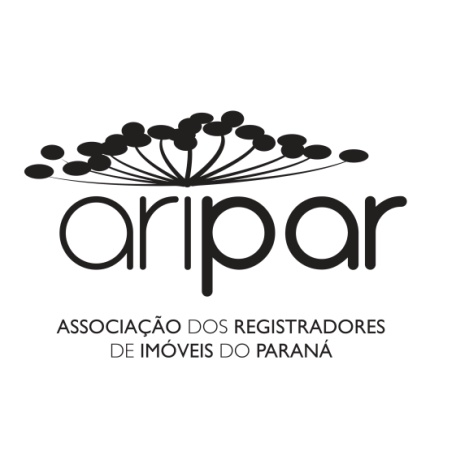 CANCELAMENTO DE EXISTÊNCIA DE AÇÃO/ EXISTÊNCIA DE AÇÃO  (PREMONITÓRIA)PRENOTAÇÃO: 					MATRÍCULA:Assinale com um “x” apenas se a resposta for POSITIVA( ) Há outros protocolos sobre o mesmo imóvel ( ) São conflitantes?( ) O imóvel pertence a esta Serventia?Quanto aos documentos, constam os requisitos abaixo?( ) Foi apresentado Mandado ou Ofício Judicial ou Requerimento expresso do exequente ou de seu representante, com firma reconhecida, autorizando o cancelamento? (Lei 6.015/73, art. 250, I c/c art. 221, IV)( ) Consta no Ofício ou Mandado Judicial, ou no Requerimento: - Os dados do imóvel e averbação? - Identificação e qualificação completa das partes? - Natureza da ação, nº do processo, órgão judicial?( ) O advogado apresentou procuração? ( ) Será feito ofício para cobrança de emolumentos (EXISTÊNCIA DE AÇÃO)?( ) Houve pagamento dos emolumentos referente à averbação da ação, se não foi pago, incluir o valor no Ofício e atualizar o valor da dívida para cobrança de Funrejus.
Declaro que preenchi o presente termo de qualificação registral após analisar o título e a matrícula, responsabilizando-me pelas informações inseridas. O presente termo será digitalizado e vinculado ao Protocolo ___________. Data: __/__/____ Assinatura: _______________Conferido por __________________. MODELO DE ATO A SER PRATICADOAV-{NUMERO_ATO}-{NUMERO_MATRICULA} - (Prot. {PROTOCOLO} de {DATA_PROTOCOLO} – CANCELAMENTO DE EXISTÊNCIA DE AÇÃO) - Atendendo ao contido no ofício nº __________(arquivado sob nº {PROTOCOLO}/$T{ANO_PROTOCOLO}), expedido em __ de ________ de ______ pela ____________________, ________________________________, extraído autos de Execução Fiscal sob nº ____________, procedo à presente averbação para consignar o cancelamento da existência de ação objeto da AV-__ desta matrícula. (Emolumentos: ___ VRC = R$______- Funrejus: isento - Art. 3º, alinea b, item 4 da Lei nº 12.216/98 -). cidade, _______ de _______ de _______. ___________________, Oficial do Registro: